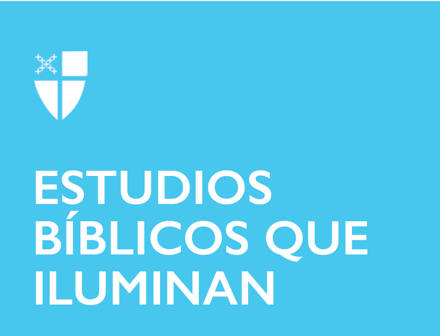 Pentecostés 11Propio 16 (C) 21 de agosto de 2022 LCR: Jeremías 1:4-10; Salmo 71:1-6; Hebreos 12:18-29; Lucas 13:10-17
Jeremías 1:4-10 SE SOLICITA AYUDA: Se busca profeta en Jerusalén. No es necesaria experiencia previa. Los niños también pueden aplicar. No hay pago. Se le pedirá que proclame cosas que su audiencia no quiere escuchar, en su mayoría cosas que les advierten que cambien su mal comportamiento. Es un trabajo de 24 horas al día y la situación está a punto de empeorar a medida que muere su rey y los extranjeros conquistan a su gente y la obligan a abandonar sus hogares. Sin embargo, contará con el apoyo incondicional de su jefe, que literalmente pondrá las palabras en boca de usted. Mucho de lo que se le pedirá que diga es acerca de la destrucción, aunque habrá mensajes de restauración y esperanza. Para aplicar, por favor ore a Dios. ¿Cuántas personas se postularían para ese puesto? Y, sin embargo, Jeremías fue llamado por Dios en un momento sensible de la historia de Israel cuando perdió su independencia y finalmente fue exiliado a Babilonia. Jeremías, al igual que Moisés, se resiste al llamado de Dios. Destaca que solo es un niño. ¿Cómo podría saber qué decir como profeta a las naciones? Que miedo debe haber implicado eso. Sin embargo, Dios le dice a Jeremías que siempre ha estado con él desde su mismo comienzo y que Dios estará con Jeremías cuando diga cosas duras a su pueblo.¿Cuál es un ejemplo de una situación difícil en la que se sintió llamado a denunciar una injusticia? ¿Cómo reaccionó? ¿Dónde estaba Dios en esa situación?¿Qué significa ser profeta? ¿Qué hacían los profetas bíblicos? ¿A quién ve como profeta en nuestros tiempos actuales?Salmo 71:1-6 En el Salmo 71, el salmista se presenta como envejecido (v. 9), tal vez mirando hacia atrás y apelando a Dios para que no los olvide. Es un lamento mezclado con súplica, esperanza y alabanza de Dios. El tema de Dios como refugio implica que la relación del salmista con Dios es ver a Dios como proveedor de seguridad, pero también como santuario (v. 2) o, más concretamente, como una fortaleza (v. 3). El salmista también expresa su fe en Dios desde el nacimiento hasta ahora (v. 5-6).¿Cuándo ha sido Dios refugio para usted? ¿Cómo han sido los salmos parte de esa experiencia o cómo podrían serlo en el futuro?¿Cómo se parecen o no sus oraciones a Dios a este salmo? ¿Qué hay en este salmo que inspire sus propias oraciones a Dios?Hebreos 12:18-29 En nuestra sociedad actual, que parece con una iglesia en cada esquina, puede ser difícil imaginar la iglesia primitiva: pequeña, incipiente, perseguida, pero también tratando de definirse a sí misma. Este pasaje particular de la carta a los hebreos yuxtapone el “nuevo” pacto de Cristo con el “viejo” pacto de los judíos como parte de la definición de quiénes eran. Comienza refiriéndose al pacto en el Monte Sinaí que Moisés hizo con Dios a favor de los israelitas (v. 18-21). El fuego llameante se refiere al encuentro de Moisés con Dios en la zarza ardiente. Y la voz que suplicaban no oír es la voz de Dios (Ex 20:19) porque era tan poderosa que los israelitas temían morir. El autor de la carta a los hebreos contrasta luego la alianza del Sinaí con Sion y la ciudad celestial de Dios y la nueva alianza de Cristo (v. 22-24). En los últimos versículos, el autor promete que la voz de Dios no solo hará temblar la tierra sino también el cielo y lo que se recibirá será lo que repose y sea inquebrantable (ver la noción de “fortaleza” en el Salmo 71). El último versículo repite la imagen de Dios como fuego, aunque esta vez como fuego consumidor.El autor destaca “la mejor palabra” de Jesús (v. 24) en relación con el pacto del Sinaí mosaico, lo que implica una jerarquía del cristianismo frente al judaísmo. ¿Cómo pueden los cristianos definirse a sí mismos sin denigrar a sus hermanos abrahámicos (judíos, musulmanes o de otras religiones)?Este pasaje de las Escrituras destaca lo asombroso y temible de la voz de Dios y usa la metáfora del fuego para referirse a Dios tanto al hablar del Sinaí como de Sión. ¿Cómo se aplican estos a otras personas de la Trinidad? ¿Qué otras metáforas vienen a la mente para Dios? ¿Cómo influyen en su manera de concebir a Dios? Lucas 13:10-17 Las mujeres están presentes en abundancia en el evangelio de Lucas. La famosa historia de Marta y María está en el evangelio de Lucas (10:38-42), al igual que la mujer que es pecadora y unge los pies de Jesús (7:36-50). Sin embargo, ¿qué hacen y dicen las mujeres? En esta historia, la mujer no tiene voz. La curación es una parte importante en el ministerio de Jesús. Jesús empodera a sus discípulos para sanar. Lucas usa la palabra “salvación” para describir lo que Jesús hace por la gente. Por lo tanto, la curación es parte de la salvación de Jesús. Sin embargo, no es su ministerio de sanidad lo que crea fricciones en esta historia. Es que esté curando en sábado, el día de descanso, lo que hace que el líder de la sinagoga proteste que hay seis días disponibles para trabajar y el séptimo es el sábado como Dios ordenó. Aun así, a lo largo del Evangelio de Lucas, Jesús sana en sábado (4:39, 6:6-11, 13:10-17 y 14:3-6). Y cada vez, un líder le llama la atención, y siempre, con ingenio, Jesús les plantea la pregunta: ¿Es mejor hacer daño o bien en sábado?  ¿Qué voces están presentes y cuáles silenciosas en su vida diaria? ¿Cómo puede ser más consciente de esto? ¿Qué puede hacer para ayudar a que se oigan las voces silenciosas?¿Observa usted un día de reposo? ¿Cómo se ve? ¿Qué significa santificarlo? ¿Cómo puede o podría su tiempo de reposo en Dios informar el resto de su semana?